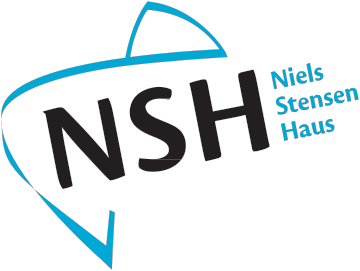 Belegungsvertragzwischen dem Niels-Stensen-Haus, Wentorf bei Hamburg undInstitution ______________________________________________________________________Straße, PLZ Ort __________________________________________________________________Verantwortliche/r Leiter/in _________________________________________________________Telefon ________________________ E-Mail___________________________________________Anreise: Datum _____________  Zeit _________ Erste gewünschte Mahlzeit _______________ Abreise: Datum _____________  Zeit _________ Letzte gewünschte Mahlzeit ______________			Teilnehmerzahl: 	Kinder unter 6 Jahre 	Jugendliche von 6 bis 26 Jahren 	Erwachsene ab 27 Jahren			____________		___________			__________UnterbringungDie Gruppe übernachtet in  	□ Mehrbettzimmern		□ EinzelzimmernBettwäscheWir möchten Bettwäsche für voraussichtlich ______ Personen leihen.	Verpflegung Das Haus wird mit Vollverpflegung (4 Mahlzeiten täglich: 8.30 Uhr Frühstück, 12.30 Uhr Mittag, 15.00 Uhr Kaffee und Kuchen, 18.30 Uhr Abendbrot) gebucht. Haben Sie besondere Wünsche? Z.B. Abweichende Uhrzeiten, zusätzlich Stehkaffee, Grillen, Lunchpakete statt Mahlzeit im Haus…. ____________________________________________________________________________________________________________________________________________________________________________________________________________________________________________________________________________________________________________________________Das Niels-Stensen-Haus ist eine Jugendbildungsstätte des Erzbistums Hamburg.Niels-Stensen-Haus Jugendbildungsstätte Billeweg 3221465 Wentorf bei HamburgTelefon:	040 / 722 58 06Fax:	040 / 722 97 06leitung@nielsstensenhaus.dewww.nielsstensenhaus.deBankverbindung:DKM Darlehnskasse MünsterIBAN: DE79 4006 0265 0022 1073 00BIC: GENODEM1DKMBitte teilen Sie uns eine Woche vor Anreise mit, wie viele Personen vegetarisch und / oder vegan essen möchten. Bitte informieren Sie uns zu diesem Zeitpunkt auch über Lebensmittelallergien und -unverträglichkeiten der Teilnehmerinnen und Teilnehmer. Wir bemühen uns, bei Lebensmittelallergien und –unverträglichkeiten entsprechende Mahlzeiten für diese Personen zuzubereiten. Wir können aber nicht ausschließen, dass Lebensmittel in der Küche mit Spuren der unverträglichen Lebensmittel in Berührung kommen.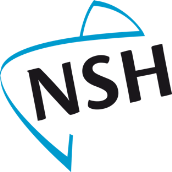 Preise Es gilt die anliegende Preisliste (gültig ab 1. Januar 2022) für die Preisgruppe _____Es handelt sich um Pauschalpreise. Einzelne Mahlzeiten können nicht erstattet werden.RücktrittsbedingungenFür den Fall, dass eine Veranstaltung kurzfristiger als 8 Wochen vor dem geplanten Beginn abgesagt wird, wird eine Ausfallgebühr erhoben. Die Ausfallgebühr wird anteilig von der Summe erhoben, die für alle Teilnehmerinnen und Teilnehmer bei planmäßigem Aufenthalt über den gesamten Zeitraum angefallen wäre (Übernachtungen und Mahlzeiten):Bis 8 Wochen vor Beginn der Veranstaltung					keine Kosten
ab 8 Wochen (56 Tage) bis 29 Tage vor Beginn der Veranstaltung: 		25 %
ab 4 Wochen (28 Tage) bis   8 Tage vor Beginn der Veranstaltung:		50 %
1 Woche (7 Tage) oder weniger vor Beginn der Veranstaltung		75 %Sofern die die Anzahl der Teilnehmerinnen und Teilnehmer um mehr als 10% geringer ist, als im Belegungsvertrag angegeben, sind ebenfalls Ausfallgebühren fällig. Für jede Person, der über die 10% hinaus fehlt, ist ein Ausfallgeld zu zahlen, dass sich ebenfalls nach oben stehender Liste richtet.MindestbelegungDie Mindestbelegung für das Haus beträgt 10 Personen. Sollten weniger Personen anwesend sein, ist trotzdem der Preis für 10 Personen zu zahlen. Sofern es gewünscht ist, dass das NSH ausschließlich Ihrer Gruppe zur Verfügung steht, ist mindestens der Preis für eine Belegung mit 20 Personen zu bezahlen. HaftungDer Veranstalter hält das Erzbistum Hamburg als Träger des Niels-Stensen-Hauses von jedweder Haftung für das Niels-Stensen-Haus betreffende Schäden frei, die während der Nutzungsdauer durch die Veranstaltungsteilnehmerinnen und -teilnehmer verursacht werden. Reservierung 	Wir halten das Niels-Stensen-Haus bis 14 Tage nach Absendung dieses Vertrages (Datum siehe unten) für Sie reserviert. Bitte schicken Sie uns den Vertrag innerhalb dieses Zeitraumes ausgefüllt und unterschrieben zurück. Sollte der Vertrag bis dahin nicht bei uns eingehen, behalten wir uns vor, das Haus an andere Gruppen zu vergeben. Für das Niels-Stensen-Haus: 	_________________ 		__________________________				Datum				UnterschriftFür den Mieter: 		_________________		__________________________				Datum 				Unterschrift